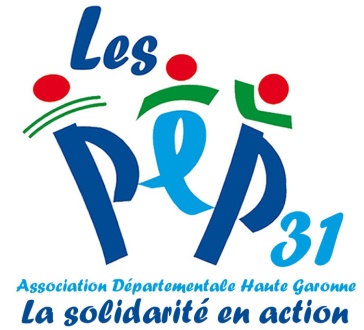 RESEAU    INTERVENANTS    SAPAD    31	Cir. N°98-151 du 17/07/98	Cir N° 2003-135 du 08/09/03RENSEIGNEMENTSJ’accepte d’être membre du Réseau d’enseignants du Service d’Assistance Pédagogique A Domicile Départemental en faveur des enfants et adolescents atteints de troubles de la santé.				A………………….., le………………………..NOM (marital) , PrénomNom de naissanceN° INSEE (Sécurité Sociale)_   _ _   _ _   _ _   _ _ _   _ _ _    clé  _ _Date de naissanceLieu de naissanceNationalitéFonctionGradeDiscipline(s) enseignéesNiveau(x) d’enseignement souhaité(s)Adresse administrativeTéléphoneMailAdresse domicileTéléphoneMailVéhicule personnel/puissanceN° immatriculationCompagnie d’assuranceN° de police……………………………………………/   ……………………………………………………………………………………………………………………………….……………………………………………………………